ВИСНОВОКщодо проекту Закону про внесення змін до Закону України "Про систему гарантування вкладів фізичних осіб"(реєстр. № 3942 від 28.07.2020, н.д. Гетманцев Д.О.)Комітет розглянув проект Закону на своєму засіданні 06 листопада 2020 року (протокол № 53) відповідно до статті 93 Регламенту Верховної Ради України.1. Загальна характеристика законопроектуМетою законопроекту, як зазначено в пояснювальній записці до нього, є приведення Закону України "Про систему гарантування вкладів фізичних осіб" у відповідність до Конституції України.Законопроектом пропонується унормувати питання щодо нормотворчої діяльності Фонду та здійснити удосконалення регулювання питання щодо:1) повноважень Фонду, зокрема у статті 6 Закону «Про систему гарантування вкладів фізичних осіб», шляхом приведення її у відповідність до інших положень цього ж Закону. 2) нормотворчої діяльності Фонду, зокрема встановити, що з питань, віднесених до повноважень Фонду, які є обов’язковими до виконання учасниками Фонду, в тому числі пов’язаними з банками особами, можуть прийматись відповідні правила для системи гарантування вкладів.2. Належність законопроекту за предметом правового регулювання до сфери дії права Європейського СоюзуПроект Закону за предметом правового регулювання охоплюється зобов’язаннями України передбаченими у рамках Глави 6 «Заснування підприємницької діяльності, торгівля послугами та електронна торгівля» Розділу IV «Торгівля і питання, пов’язані з торгівлею» Угоди про асоціацію між Україною, з однієї сторони, та Європейським Союзом, Європейським співтовариством з атомної енергії і їхніми державами-членами, з іншої сторони (далі – Угода про асоціацію).3. Відповідність законопроекту праву ЄСЗа результатами правового аналізу проекту Закону щодо його відповідності aquis ЄС та Угоді про асоціацію слід зазначити таке.Відповідно до положень статті 133 Угоди про асоціацію, Сторони визнають важливість наближення чинного законодавства України до законодавства Європейського Союзу. Україна забезпечить поступове приведення у відповідність своїх чинних законів та майбутнього законодавства до acquis ЄС. Таке наближення розпочинається з дати підписання цієї Угоди та поступово поширюватиметься на всі елементи acquis ЄС, зазначені у Додатку XVII до цієї Угоди.Доповненням XVII-2 «Правила, що застосовуються до фінансових послуг» Додатку XVII Угоди про асоціацію визначено, що у банківській сфері мають бути прийняті відповідні положення, зокрема, Директиви 94/19/ЄЕС Європейського Парламенту та Ради від 30 травня 1994 року щодо схем гарантування депозитів (ОВ L 135, 31.5.1994, р. 1). Водночас, Директива 94/19/ЄЕС втратила свою чинність. На заміну Директиви 94/19/ЄЕС розроблено Директиву 2014/49/ЄС Європейського Парламенту та Ради від 16 квітня 2014 року щодо схем гарантування депозитів (OJ L 173, 12.6.2014, p. 149–178) (далі – Директива 2014/49).Запропоновані законопроектом положення, що «Фонд приймає правила з питань, віднесених до його повноважень, які є обов’язковими до виконання учасниками Фонду, у тому числі їх пов’язаними особами» не суперечать положенням Директиви 2014/49. Вищезазначене положення законопроекту також кореспондується з частиною восьмою статті 3 Директиви 2014/59/ЄС Європейського Парламенту та Ради від 15 травня 2014 року «Про основні положення щодо фінансового оздоровлення та виведення з ринку неплатоспроможних банків та інвестиційних фірм» (OJ L 173, 12.6.2014, p. 190–348), якою передбачено, що держави-члени повинні забезпечити наявність у кожного органу з питань вирішення проблем досвіду, ресурсів та оперативного потенціалу для застосування заходів з вирішення проблем та здатності здійснювати свої повноваження зі швидкістю та гнучкістю, необхідними для досягнення цілей вирішення проблем.З огляду на зазначене, проект Закону за своєю метою не суперечить Угоді про асоціацію. Голова Комітету                                               І.О. КЛИМПУШ-ЦИНЦАДЗЕВЕРХОВНА РАДА УКРАЇНИ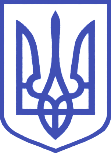 Комітет з питань інтеграції України з Європейським Союзом01008, м.Київ-8, вул. М. Грушевського, 5, тел.: 255-34-42, факс: 255-33-13, e-mail: comeuroint@v.rada.gov.ua